TO BE SOLD ON AUCTIONSPLUS TUESDAY 16th AUGUST 20164500 1st X BORDER LEICESTER MERINO MXD SEX LAMBSRENOWND SPRING PLAINS DISTRICT LAMBSMATT COLLETT0427311415LANDMARK NARRABRI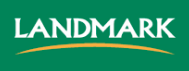 